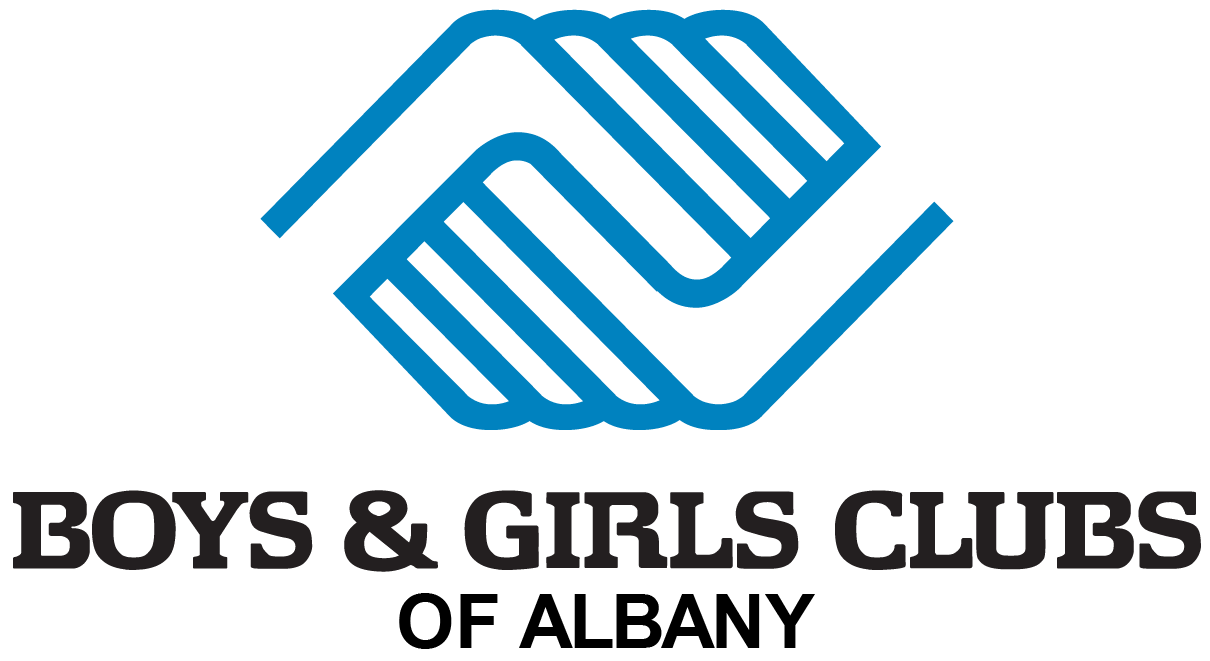 Employee Termination Form     	  Employee Last Name		      Employee First Name		     Middle InitialJob Title: _________________________		Social Security #:_____________________Date Employed:_______  Rate of Pay:_______    Termination Date:________   Last Day Worked:_________I have read, understand and acknowledge receipt of a copy of this document.                 Employee Signature						  Date    Employee refused to sign.     Employee unavailable for signature, copy mailed.                   Supervisor Signature                               		Date			       Supervisor TitleVoluntary ResignationGeneralDismissal for CauseDismissal for Cause    TO LOOK FOR OTHER EMPLOYMENT    TO ACCEPT ANOTHER POSITION (JOB READY & WAITING)    DISSATISFACTION WITH JOB/SALARY    CHANGE IN RESIDENCE    MEDICAL/HEALTH REASONS    TRANSPORTATION PROBLEM    TO ATTEND SCHOOL    PERSONAL REASONS (EXPLAIN)    ABANDONED POSITION (EXPLAIN)    FAILED TO RETURN FROM LEAVE OF ABS.    OTHER VOLUNTARY REASON (EXPLAIN)   REDUCTION IN FORCE (PERMANENT)   TEMPORARY LAYOFF—SUBJECT TO RECALL___________   HEALTH REASONS (EXPLAIN)   ASKED TO RESIGN (EXPLAIN)   UNABLE TO MEET JOB REQUIREMENTS (EXPLAIN)   OTHER (EXPLAIN THOROUGHLY)    INSUBORDINATION    REFUSAL TO FOLLOW INSTRUCTIONS    FALSIFICATION OF APPLICATIONS OR RECORDS    ABSENTEEISM/TARDINESS    INTOXICATION (DRUG/ALCOHOL)    VIOLATED ESTABLISHED COMPANY RULES    DISHONESTY/THEFT    OTHER MISCONDUCT    INSUBORDINATION    REFUSAL TO FOLLOW INSTRUCTIONS    FALSIFICATION OF APPLICATIONS OR RECORDS    ABSENTEEISM/TARDINESS    INTOXICATION (DRUG/ALCOHOL)    VIOLATED ESTABLISHED COMPANY RULES    DISHONESTY/THEFT    OTHER MISCONDUCTWAS ANY PRIOR DISCIPLINARY ACTION RELATED TO THIS TERMINATION? (IF YES, PLEASE EXPLAIN)WAS ANY PRIOR DISCIPLINARY ACTION RELATED TO THIS TERMINATION? (IF YES, PLEASE EXPLAIN)WAS ANY PRIOR DISCIPLINARY ACTION RELATED TO THIS TERMINATION? (IF YES, PLEASE EXPLAIN)      YES             NOIS EMPLOYEE ELIGIBLE FOR REHIRE?IS EMPLOYEE ELIGIBLE FOR REHIRE?IS EMPLOYEE ELIGIBLE FOR REHIRE?      YES             NOGIVE COMPLETE DETAILS: GIVE COMPLETE DETAILS: GIVE COMPLETE DETAILS: GIVE COMPLETE DETAILS: FOR PAYROLL USE ONLY:BENEFITS:                 HEALTH           DENTAL           LIFE           LTD           401K        COBRA      KEYCANCELLED:            FOR PAYROLL USE ONLY:BENEFITS:                 HEALTH           DENTAL           LIFE           LTD           401K        COBRA      KEYCANCELLED:            FOR PAYROLL USE ONLY:BENEFITS:                 HEALTH           DENTAL           LIFE           LTD           401K        COBRA      KEYCANCELLED:            FOR PAYROLL USE ONLY:BENEFITS:                 HEALTH           DENTAL           LIFE           LTD           401K        COBRA      KEYCANCELLED:            Remaining Vacation Time: ________________ hoursRemaining Sick Time: ________________ hours (exiting staff will only be paid out for remaining unused vacation hours)Date of last Paycheck: ________________